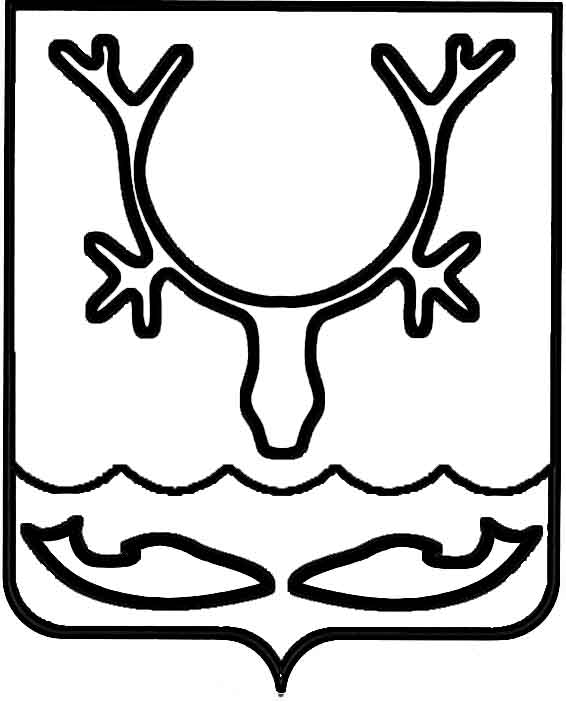 Администрация муниципального образования
"Городской округ "Город Нарьян-Мар"ПОСТАНОВЛЕНИЕ - проектОб утверждении Порядка организации                        и проведения конкурса на лучшее новогоднее оформление организаций торговли, общественного питания и бытового обслуживания на территории муниципального образования "Городской округ "Город  Нарьян-Мар"В соответствии с подпунктом 33 пункта 1 статьи 16 Федерального закона 
от 06.10.2003 № 131-ФЗ "Об общих принципах организации местного самоуправления в Российской Федерации", Федеральным законом от 24.07.2007 
№ 209-ФЗ "О развитии малого и среднего предпринимательства в Российской Федерации", в рамках реализации муниципальной программы муниципального образования "Городской округ "Город Нарьян-Мар" "Развитие предпринимательства в муниципальном образовании "Городской округ "Город Нарьян-Мар", утвержденной постановлением Администрации муниципального образования "Городской округ "Город Нарьян-Мар" от 31.08.2018 № 584, Администрация муниципального образования "Городской округ "Город Нарьян-Мар"П О С Т А Н О В Л Я Е Т:Утвердить Порядок организации и проведения конкурса на лучшее новогоднее оформление организаций торговли, общественного питания и бытового обслуживания на территории муниципального образования "Городской округ "Город Нарьян-Мар" (Приложение 1).Утвердить состав комиссии по проведению конкурса на лучшее новогоднее оформление организаций торговли, общественного питания и бытового обслуживания на территории муниципального образования "Городской округ "Город Нарьян-Мар" (Приложение 2).Настоящее постановление вступает в силу со дня его официального опубликования.Приложение 1к постановлению Администрациимуниципального образования"Городской округ "Город Нарьян-Мар"от _____________№ _____Порядок организации и проведения конкурса на лучшее новогоднее оформление организаций торговли, общественного питания и бытового обслуживания на территории муниципального образования "Городской округ "Город Нарьян-Мар"Общие положенияНастоящий Порядок организации и проведения конкурса на лучшее новогоднее оформление организаций торговли, общественного питания и бытового обслуживания на территории муниципального образования "Городской округ "Город Нарьян-Мар" (далее – Порядок) устанавливает расходное обязательство в целях выполнения Администрацией муниципального образования "Городской округ "Город Нарьян-Мар" полномочий, определенных подпунктом 33 пункта 1 
статьи 16 Федерального закона от 06.10.2003 № 131-ФЗ "Об общих принципах организации местного самоуправления в Российской Федерации", в части создания условий для развития малого и среднего предпринимательства и осуществляется 
в рамках муниципальной программы муниципального образования "Городской округ "Город Нарьян-Мар" "Развитие предпринимательства в муниципальном образовании "Городской округ "Город Нарьян-Мар", утвержденной постановлением Администрации муниципального образования "Городской округ "Город Нарьян-Мар" от 31.08.2018 № 584.Настоящий Порядок определяет требования к участникам конкурса 
и условия участия в конкурсе, процедуры организации и проведения конкурса, критерии оценки участников конкурса, порядок подведения и оформления итогов конкурса.Основные понятия, используемые в настоящем Порядке:-	субъекты малого и среднего предпринимательства – хозяйствующие субъекты (юридические лица и индивидуальные предприниматели), отнесенные в соответствии с условиями, установленными Федеральным законом от 24.07.2007 № 209-ФЗ "О развитии малого и среднего предпринимательства в Российской Федерации", к малым предприятиям, в том числе к микропредприятиям и средним предприятиям;-	конкурсная комиссия – комиссия по проведению конкурса, осуществляющая рассмотрение заявок на участие в конкурсе и подведение итогов конкурса;-	организатор конкурса – Администрация муниципального образования "Городской округ "Город Нарьян-Мар" в лице управления экономического 
и инвестиционного развития;-	главный распорядитель бюджетных средств – Администрация муниципального образования "Городской округ "Город Нарьян-Мар";-	орган муниципального финансового контроля – структурное подразделение Администрации муниципального образования "Городской округ "Город Нарьян-Мар", уполномоченное на организацию и проведение проверок соблюдения получателем средств из бюджета муниципального образования "Городской округ "Город Нарьян-Мар" условий, целей и порядка предоставления финансовой поддержки и иных требований, установленных соответствующими нормативными правовыми актами;-	грант – денежные средства бюджета муниципального образования "Городской округ "Город Нарьян-Мар" (далее – городской бюджет), предоставляемые в виде разового платежа субъектам малого и среднего предпринимательства – победителям конкурса в форме субсидий на развитие собственного бизнеса;-	нецелевое использование бюджетных средств – использование средств гранта в форме субсидии в целях, не соответствующих полностью или частично видам затрат, установленных настоящим Порядком (договором о предоставлении гранта в форме субсидии);-	аффилированные лица – физические и (или) юридические лица, способные оказывать влияние на деятельность заявителя, осуществляющего предпринимательскую деятельность.Цель конкурса – создание праздничного облика города в преддверии новогодних и рождественских праздников, создание праздничного настроения 
у жителей города и праздничной атмосферы на предприятиях торговли, общественного питания и бытового обслуживания для более полного удовлетворения потребностей населения, повышение качества культуры обслуживания 
и предоставления услуг, а также активизация деятельности предпринимателей 
в развитии города.В конкурсе принимают участие субъекты малого и среднего предпринимательства, осуществляющие свою деятельность в сфере торговли, общественного питания и бытового обслуживания на территории муниципального образования "Городской округ "Город Нарьян-Мар".Участие в конкурсе является добровольным. Плата за участие в конкурсе 
не взимается.Организатор конкурса не возмещает участникам конкурса расходы, понесенные ими в связи с их участием.Предметом конкурса является определение лучшего новогоднего оформления объектов потребительского рынка.Количество объектов потребительского рынка, заявленных на участие 
в конкурсе от одной организации, не ограничено.Конкурсная комиссияКонкурсная комиссия состоит из председателя конкурсной комиссии, заместителя председателя конкурсной комиссии, секретаря конкурсной комиссии 
и иных членов конкурсной комиссии.В своей деятельности конкурсная комиссия руководствуется законодательством Российской Федерации и настоящим Порядком.Работа конкурсной комиссии осуществляется по оценочным листам 
по форме согласно Приложению № 3 к настоящему Порядку.Руководит конкурсной комиссией и председательствует на ее заседании председатель конкурсной комиссии. В случае отсутствия председателя руководство конкурсной комиссии осуществляет заместитель председателя конкурсной комиссии.Заседание конкурсной комиссии правомочно, если на нем присутствуют 
не менее половины от установленного числа членов конкурсной комиссии.В случае, если член конкурсной комиссии прямо или косвенно заинтересован в итогах конкурса или имеются иные обстоятельства, способные повлиять на участие члена конкурсной комиссии в работе конкурсной комиссии, 
он обязан проинформировать об этом конкурсную комиссию до начала рассмотрения заявок на участие в конкурсе, а также должен быть отстранен от участия 
в заседании конкурсной комиссии до официального размещения результатов конкурса на сайте Администрации муниципального образования "Городской округ "Город Нарьян-Мар" в информационно-телекоммуникационной сети "Интернет".Для целей настоящего Порядка под личной заинтересованностью члена конкурсной комиссии понимается возможность получения им доходов (неосновательного обогащения) в денежной либо натуральной форме, доходов в виде материальной выгоды непосредственно для члена конкурсной комиссии, его близких родственников, к которым относятся супруг, родители, дети, родные братья и сестры, дедушка, бабушка, внуки, усыновители и усыновленные (далее – близкие родственники), а также граждан или организаций, с которыми член конкурсной комиссии связан финансовыми или иными обязательствами.К обстоятельствам, способным повлиять на участие члена конкурсной комиссии в работе конкурсной комиссии, относятся:-	участие члена конкурсной комиссии или его близких родственников 
в деятельности организации, являющейся участником конкурса, в качестве учредителя, члена коллегиального органа, единоличного исполнительного органа 
или работника;-	участие члена конкурсной комиссии или его близких родственников 
в деятельности организации, являющейся учредителем, участником, членом организации, являющейся участником конкурса, в качестве учредителя 
или единоличного исполнительного органа;-	наличие у члена конкурсной комиссии или его близких родственников договорных отношений с организацией, являющейся участником конкурса;-	получение членом конкурсной комиссии или его близкими родственниками денежных средств, иного имущества, материальной выгоды (в том числе в виде безвозмездно полученных работ, услуг) от организации, являющейся участником конкурса;-	наличие у члена конкурсной комиссии или его близких родственников судебных споров с организацией, являющейся участником конкурса, ее учредителем или руководителем;-	участие члена конкурсной комиссии в работе организации, являющейся участником конкурса, в качестве добровольца.Конкурсная комиссия, если ей стало известно о наличии обстоятельств, 
в отношении которых имеется личная заинтересованность члена конкурсной комиссии, или иных обстоятельств, способных повлиять на участие члена конкурсной комиссии в работе конкурсной комиссии, обязана рассмотреть их и принять решение о рассмотрении заявки на участие в конкурсе без участия члена конкурсной комиссии в обсуждении соответствующих заявок или в отсутствие члена конкурсной комиссии на заседании конкурсной комиссии.Информация о наличии у члена конкурсной комиссии личной заинтересованности в итогах конкурса или иных обстоятельствах, способных повлиять на участие члена конкурсной комиссии в работе конкурсной комиссии, 
а также решения, принятые конкурсной комиссией по результатам рассмотрения такой информации, указываются в протоколе заседания конкурсной комиссии.Член конкурсной комиссии (за исключением секретаря конкурсной комиссии) не вправе самостоятельно вступать в личные контакты с участниками конкурса.Член конкурсной комиссии в случае несогласия с решением конкурсной комиссии имеет право письменно выразить особое мнение, которое приобщается 
к протоколу.При наличии у секретаря личной заинтересованности в итогах конкурса или иных обстоятельствах, способных повлиять на участие его как члена конкурсной комиссии в работе конкурсной комиссии, секретарь конкурсной комиссии 
не участвует в рассмотрении и оценке заявок.В случае временного отсутствия секретаря конкурсной комиссии 
его обязанности по решению конкурсной комиссии возлагаются председателем комиссии на другого члена конкурсной комиссии.В процессе проведения конкурса секретарем конкурсной комиссии ведется протокол заседания конкурсной комиссии. Решения конкурсной комиссии оформляются протоколом, который подписывается всеми членами конкурсной комиссии.Участники конкурса и условия участия в конкурсеУчастниками конкурса являются субъекты малого и среднего предпринимательства, представившие заявки на участие в конкурсе (далее – участники конкурса), которые:а)	должны быть включены в Единый реестр субъектов малого и среднего предпринимательства;б)	не должны относиться к субъектам малого и среднего предпринимательства, указанным в частях 3, 4 статьи 14 Федерального закона 
от 24.07.2007 № 209-ФЗ "О развитии малого и среднего предпринимательства 
в Российской Федерации";в)	должны осуществлять деятельность на территории муниципального образования "Городской округ "Город Нарьян-Мар";г)	должна отсутствовать неисполненная обязанность по уплате налогов, сборов, страховых взносов, пеней, штрафов, процентов, подлежащих уплате 
в соответствии с законодательством Российской Федерации о налогах и сборах;д)	юридическое лицо не должно находиться в процессе реорганизации, ликвидации, банкротства, а индивидуальный предприниматель не должен прекратить деятельность в качестве индивидуального предпринимателя;е)	не должны являться иностранными юридическими лицами, а также российскими юридическими лицами, в уставном (складочном) капитале которых доля участия иностранных юридических лиц, местом регистрации которых является государство или территория, включенные в утверждаемый Министерством финансов Российской Федерации перечень государств и территорий, предоставляющих льготный налоговый режим налогообложения и (или) не предусматривающих раскрытия и предоставления информации при проведении финансовых операций (офшорные зоны) в отношении таких юридических лиц, в совокупности превышает 50 процентов.К участию в конкурсе не допускаются субъекты малого и среднего предпринимательства:а)	не соответствующие критериям, установленным пунктом 24 настоящего Порядка;б)	подавшие заявку позднее срока, установленного в извещении о проведении конкурса;в)	представившие неполный перечень документов, указанных в пункте 26 настоящего Порядка;г)	представившие документы, не соответствующие требованиям пункта 26 настоящего Порядка;д)	представившие недостоверные сведения.Участник конкурса для участия в конкурсе предоставляет организатору конкурса следующие документы:а)	заявку на участие в конкурсе по форме согласно Приложению № 1 
к настоящему Порядку;б)	заявление о соответствии вновь созданного юридического лица и вновь зарегистрированного индивидуального предпринимателя условиям отнесения 
к субъектам малого и среднего предпринимательства по форме согласно 
Приложению № 2 к настоящему Порядку;в)	копию паспорта – для индивидуальных предпринимателей, копию учредительных документов (устав) – для юридических лиц;г)	справку об исполнении налогоплательщиком (плательщиком сбора, плательщиком страховым взносов, налоговым агентом) обязанности по уплате налогов, сборов, страховых взносов, пеней, штрафов, процентов (по форме согласно Приложению № 1 к приказу ФНС России от 20.01.2017 № ММВ-7-8-20@), выданную не ранее чем за 30 дней до даты подачи заявки на участие в конкурсе;Организация конкурсаОрганизацию конкурса осуществляет организатор конкурса.Организатор конкурса при организации конкурса осуществляет следующие функции:Готовит информационное извещение о проведении конкурса, размещает его на официальном сайте Администрации муниципального образования "Городской округ "Город Нарьян-Мар" в информационно-телекоммуникационной сети "Интернет" и публикует в ближайшем выпуске официального бюллетеня 
МО "Городской округ "Город Нарьян-Мар" "Наш город" и (или) в общественно-политической газете Ненецкого автономного округа "Няръяна вындер" до начала срока приема заявок на участие в конкурсе.Информационное извещение должно содержать:-	сроки начала и окончания приема заявок на участие в конкурсе;-	время и место приема заявок на участие в конкурсе, почтовый адрес 
для направления заявок на участие в конкурсе;-	номер телефона и контактное лицо для получения консультаций по вопросам подготовки заявок на участие в конкурсе;-	дату проведения конкурса.Осуществляет прием заявок на участие в конкурсе.Проверяет полноту представления и правильность оформления документов, полученных от субъектов малого и среднего предпринимательства, претендующих на участие в конкурсе.Консультирует по вопросам, связанным с оформлением документов 
для участия в конкурсе.Оповещает членов конкурсной комиссии о дате и времени проведения конкурса.Ведет протокол заседания конкурсной комиссии.Готовит информационное сообщение о результатах конкурса, размещает его на официальном сайте Администрации муниципального образования "Городской округ "Город Нарьян-Мар" в информационно-телекоммуникационной сети "Интернет" и публикует в ближайшем выпуске официального бюллетеня 
МО "Городской округ "Город Нарьян-Мар" "Наш город" и (или) в общественно-политической газете Ненецкого автономного округа "Няръяна вындер".Уведомляет участников конкурса о результатах конкурса.Организует изготовление благодарственных писем и (или) сувенирной продукции для победителя и участников конкурса.Прием заявок на участие в конкурсе осуществляется в сроки, указанные 
в извещении о проведении конкурса, и не может быть менее пятнадцати календарных дней.Заявка на участие в конкурсе представляется организатору конкурса непосредственно или направляется по почте.Заявка на участие в конкурсе, поступившая в адрес организатора конкурса после окончания срока приема заявок (в том числе по почте), не регистрируется, 
к участию в конкурсе не допускается и возвращается субъекту малого и среднего предпринимательства, направившего эту заявку.Порядок проведения конкурсаДля участия в конкурсе участники конкурса представляют организатору конкурса заявки в срок до 10 декабря текущего года.Организатор конкурса проверяет представленные участниками конкурса документы на комплектность и соответствие требованиям, установленным настоящим Порядком, в срок до 15 декабря текущего года.По итогам проведения проверки документов организатор конкурса составляет заключение по каждой поданной заявке о ее соответствии установленным требованиям.Составленное заключение организатор конкурса направляет членам конкурсной комиссии за один день до начала проведения конкурса.Конкурсная комиссия при проведении конкурса:а)	рассматривает представленные заявки на участие в конкурсе;б)	осуществляет осмотр и оценку объекта, заявленного на участие в конкурсе, непосредственно по его местоположению с 15 декабря текущего года по 15 января следующего года;в)	при проведении обследования каждый член конкурсной комиссии заполняет оценочную ведомость (Приложение № 3 к настоящему Порядку) 
по каждому объекту и подсчитывает баллы каждой заявки;г)	секретарь конкурсной комиссии заполняет сводную оценочную ведомость (Приложение № 4 к настоящему Порядку) и производит итоговый подсчет количества баллов, набранных участниками конкурса.Конкурс признается несостоявшимся в случаях:а)	если ни одна из представленных заявок не соответствует требованиям пункта 24 настоящего Порядка;б)	если в течение срока, установленного для подачи заявок, не подана 
ни одна заявка;в)	если в течение срока, установленного для подачи заявок, подана одна заявка.Решение о признании конкурса несостоявшимся вносится в протокол конкурсной комиссии.Победителями конкурса признаются трое участников, заявки которых получили наибольшее количество баллов, которым по мере убывания количества баллов присваиваются первое, второе и третье места.В случае если на участие в конкурсе подано две заявки, конкурс проводится 
в соответствии с требованиями настоящего Порядка. Победителям конкурса присваиваются первое и второе места по мере убывания количества набранных ими баллов.В случае, если несколько заявок имеют одинаковое количество баллов, 
то победителем признается заявка, зарегистрированная ранее.Победители конкурса награждаются сувенирной продукцией или благодарственными письмами и грантом в размере:-	1 место – 50 000 (Пятьдесят тысяч) рублей;-	2 место – 30 000 (Тридцать тысяч) рублей;-	3 место – 20 000 (Двадцать тысяч) рублей.Участникам конкурса, не занявшим призовые места, вручаются благодарственные письма Администрации муниципального образования "Городской округ "Город Нарьян-Мар".В течение пяти рабочих дней с даты подписания протокола о результатах конкурса организатор конкурса направляет в адрес участников конкурса уведомление о результатах конкурса.Награждение победителей и участников конкурса проводится 
в торжественной обстановке.Сведения о результатах конкурса, а также информация о проведенном конкурсе размещаются на официальном сайте Администрации муниципального образования "Городской округ "Город Нарьян-Мар" в информационно-телекоммуникационной сети "Интернет" и (или) в средствах массовой информации.Порядок и условия предоставления гранта Грант предоставляется на безвозмездной и безвозвратной основе в целях развития собственного бизнеса при условии соблюдений требований настоящего Порядка.Грант может быть использован на затраты, связанные с развитием собственного бизнеса и (или) необходимые для осуществления предпринимательской деятельности.Средства гранта не могут быть использованы на:-	выдачу заработной платы (в том числе нанятым работникам);-	оплату налогов, пеней и штрафов;-	на приобретение легковых автомобилей;-	приобретение объектов недвижимости, а также мебели и оборудования, 
не используемых в основной деятельности;-	аренду нежилых помещений (зданий), используемых для осуществления предпринимательской деятельности, в случае, если возмещение части затрат 
по аренде таких нежилых помещений (зданий) производится в рамках соглашения 
о предоставлении из бюджета МО "Городской округ "Город Нарьян-Мар" субсидии юридическому лицу (за исключением муниципального учреждения), индивидуальному предпринимателю, физическому лицу - производителю товаров, работ, услуг на финансовое обеспечение затрат в связи с производством (реализацией) товаров, выполнением работ, оказанием услуг, срок действия которого не истек;-	погашение кредитов, полученных от кредитных организаций, 
и обслуживание обязательств по кредитным соглашениям и договорам;-	приобретение товаров (услуг) у аффилированных лиц.За счет средств гранта запрещается приобретать иностранную валюту 
за исключением операций, осуществляемых в соответствии с валютным законодательством Российской Федерации при закупке (поставке) высокотехнологичного импортного оборудования, сырья и комплектующих изделий.Победители конкурса в течение десяти календарных дней с даты подписания протокола о результатах конкурса предоставляют организатору конкурса заявление о заключении договора о предоставлении грантов в произвольной форме 
с указанием полных банковских реквизитов (для перечисления гранта).С победителями конкурса в течение десяти календарных дней с даты получения заявления заключаются договоры о предоставлении грантов по форме согласно Приложению № 5 к настоящему Порядку.Организатор конкурса в течение трех рабочих дней со дня заключения договора готовит проект распоряжения о предоставлении гранта в форме субсидии.Перечисление гранта осуществляет главный распорядитель бюджетных средств в лице отдела бухгалтерского учета и отчетности Администрации муниципального образования "Городской округ "Город Нарьян-Мар" не позднее десяти календарных дней с даты издания распоряжения о предоставлении гранта.Грант считается предоставленным в день списания средств со счета Администрации муниципального образования "Городской округ "Город Нарьян-Мар" на расчетный счет победителя конкурса.Грант должен быть использован победителем конкурса в течение одного года со дня предоставления его Администрацией муниципального образования "Городской округ "Город Нарьян-Мар".Организатор конкурса вносит запись в реестр субъектов малого и среднего предпринимательства - получателей поддержки в течение тридцати дней со дня принятия решения о предоставлении гранта в форме субсидии.Ответственность, контроль за целевым использованием гранта и порядок возвратаЗа несоблюдение условий договора о предоставлении гранта получатель гранта несет ответственность в соответствии с требованиями договора 
о предоставлении гранта в форме субсидии, настоящего Порядка и законодательством Российской Федерации.Контроль целевого использования бюджетных средств и выполнения условий договора о предоставлении гранта в форме субсидии осуществляется главным распорядителем бюджетных средств и органом муниципального финансового контроля.В случае если средства гранта не использованы полностью на цели, указанные в пункте 42 настоящего Порядка, получатель гранта обязан вернуть неиспользованные средства гранта в соответствии с пунктом 55 настоящего Порядка.Грант подлежит возврату в городской бюджет в следующих случаях:-	использования гранта не по целевому назначению;-	использования гранта на расходы, указанные в пункте 44 настоящего Порядка;-	использования гранта за пределами сроков, установленных договором 
о предоставлении гранта;-	непредоставления отчета об использовании гранта в установленный срок;-	установления факта представления ложных либо намеренно искаженных сведений;-	нарушения получателем гранта иных условий, установленных настоящим Порядком;-	в иных случаях, предусмотренных законодательством Российской Федерации.Грант, перечисленный получателю гранта, подлежит возврату в городской бюджет в течение тридцати календарных дней с даты получения требования 
о возврате гранта путем перечисления денежных средств на лицевой счет Администрации муниципального образования "Городской округ "Город Нарьян-Мар" в сумме, указанной в требовании.При отказе получателя гранта от возврата суммы гранта, указанной 
в требовании, взыскание производится в порядке, установленном законодательством Российской Федерации.Порядок предоставления и утверждения отчета об использовании гранта Получатель гранта в течение одного года со дня предоставления гранта обязан представить в Администрацию муниципального образования "Городской округ "Город Нарьян-Мар" отчет об использовании гранта в соответствии 
с условиями договора о предоставлении гранта в форме субсидии, с приложением копий подтверждающих документов.Порядок утверждения отчета об использовании гранта в форме субсидии:Проверку отчета проводит организатор конкурса в течение десяти рабочих дней с даты его получения.В течение двадцати рабочих дней после проведения проверки отчета он рассматривается на заседании комиссии по отбору получателей поддержки 
из бюджета МО "Городской округ "Город Нарьян-Мар" в рамках муниципальной программы муниципального образования "Городской округ "Город Нарьян-Мар" "Развитие предпринимательства в муниципальном образовании "Городской округ "Город Нарьян-Мар", созданной в порядке, установленном Администрацией муниципального образования "Городской округ "Город Нарьян-Мар".При необходимости получатель гранта может быть приглашен 
на заседание комиссии.Решение об утверждении отчета об использовании гранта оформляется протоколом.Приложение № 1к Порядку организации и проведения конкурса на лучшее новогоднее оформление организаций торговли, общественного питания и бытового обслуживания на территории муниципального образования "Городской округ "Город Нарьян-Мар"Главе муниципального образования"Городской округ "Город Нарьян-Мар"_______________________________от _____________________________,расположенного по адресу:_______________________________тел. ___________________________ЗАЯВКАна участие в городском конкурсе на лучшееновогоднее оформление организаций торговли,общественного питания и бытового обслуживанияНаименование организации ____________________________________________просит рассмотреть документы для участия в городском конкурсе на лучшее новогоднее оформление. К участию (осмотру) в конкурсе представляем следующие объекты:1. ________________________________________________________________________     (адрес, телефон, месторасположение объекта, ф.и.о. руководителя)2. ________________________________________________________________________3. ________________________________________________________________________К заявке прилагаются следующие документы:Заявление о соответствии вновь созданного юридического лица и вновь зарегистрированного индивидуального предпринимателя условиям отнесения 
к субъектам малого и среднего предпринимательства, установленным Федеральным законом от 24 июля 2007 г. № 209-ФЗ "О развитии малого и среднего предпринимательства в Российской Федерации".__________________________________________________________________________________________________________________________.С порядком проведения конкурса ознакомлен и согласен.Полноту и достоверность сведений, указанных в документах, подтверждаю.Уведомлен о том, что участники конкурса, представившие недостоверные данные, не допускаются к участию в городском конкурсе или снимаются с участия 
в процессе его проведения.В соответствии со статьей 4 Федерального закона от 24.07.2007 № 209-ФЗ 
"О развитии малого и среднего предпринимательства" являюсь субъектом малого (среднего) предпринимательства.Заявляю о том, что на день подачи настоящего заявления в отношении меня как субъекта хозяйственных правоотношений не проводятся процедуры ликвидации, отсутствует решение арбитражного суда о банкротстве и об открытии конкурсного производства, не приостановлена деятельность в порядке, предусмотренном Кодексом Российской Федерации об административных правонарушениях.Настоящим выражаю свое согласие на обработку моих персональных данных, содержащихся в настоящем заявлении и в любых иных документах, предоставленных мною; Администрация муниципального образования "Городской округ "Город Нарьян-Мар" может систематизировать, накапливать, хранить, уточнять (обновлять, изменять), использовать, распространять (в том числе передавать третьим лицам), обезличивать персональные данные.К заявлению прилагаются документы на _______ листах.Руководитель юридического лица/индивидуальный предприниматель     ____________/___________________/                                                                                                 (подпись)                         (ФИО)"___" __________________ г.МП (при наличии)Приложение № 2к Порядку организации и проведения конкурса на лучшее новогоднее оформление организаций торговли, общественного питания и бытового обслуживания на территории муниципального образования "Городской округ "Город Нарьян-Мар"Главе муниципального образования"Городской округ "Город Нарьян-Мар"_____________________________от _________________________________________________________,расположенного по адресу:_____________________________тел. _________________________Заявлениео соответствии вновь созданного юридического лица и вновь зарегистрированного индивидуального предпринимателя условиям отнесения к субъектам малого 
и среднего предпринимательства, установленным Федеральным законом 
от 24 июля 2007 г. № 209-ФЗ "О развитии малого и среднего предпринимательства 
в Российской Федерации"Настоящим заявляю, что ________________________________________________________________________________________________________________________(указывается полное наименование юридического лица, фамилия, имя, отчество(последнее - при наличии) индивидуального предпринимателя)ИНН: ____________________________________________________________________(указывается идентификационный номер налогоплательщика (ИНН) юридического лица или физического лица, зарегистрированного в качестве индивидуального предпринимателя)дата государственной регистрации: __________________________________________________________________________________________________________________(указывается дата государственной регистрации юридического лица или индивидуального предпринимателя)соответствует условиям отнесения к субъектам малого и среднего предпринимательства, установленным Федеральным законом от 24 июля 2007 г. 
№ 209-ФЗ "О развитии малого и среднего предпринимательства в Российской Федерации".Руководитель юридического лица/индивидуальный предприниматель     ____________/___________________/                                                                                                 (подпись)                         (ФИО)"___" __________________ г.МП (при наличии)Приложение № 3к Порядку организации и проведения конкурса на лучшее новогоднее оформление организаций торговли, общественного питания и бытового обслуживания на территории муниципального образования "Городской округ "Город Нарьян-Мар"Оценочная ведомость по объекту__________________________________(адрес местонахождения объекта)Выездное заседаниеконкурсной комиссии по проведению конкурса налучшее новогоднее оформление организаций торговли,общественного питания и бытового обслуживанияФамилия, имя, отчество члена комиссии ________________________________Примечание: баллы проставляются при наличии наименования показателя оценки (при отсутствии наименование показателя оценки показатель составит ноль баллов).Член комиссии         _________           _____________________                                    (подпись)               (расшифровка подписи)Приложение № 4к Порядку организации и проведения конкурса на лучшее новогоднее оформление организаций торговли, общественного питания и бытового обслуживания на территории муниципального образования "Городской округ "Город Нарьян-Мар"Сводная оценочная ведомостьконкурсного отбора участников конкурсана лучшее новогоднее оформление объектовпредпринимательского рынкаПредседатель комиссии ________________   ______________________                          (подпись)       (расшифровка подписи)Секретарь комиссии _________________   _________________________                                                         (подпись) (расшифровка подписи)Приложение № 5к Порядку организации и проведения конкурса на лучшее новогоднее оформление организаций торговли, общественного питания и бытового обслуживания на территории муниципального образования "Городской округ "Город Нарьян-Мар"Договоро предоставлении гранта в форме субсидииг. Нарьян-Мар                                                                             "____" _________ 20___ г.Администрация муниципального образования "Городской округ "Город Нарьян-Мар", именуемая в дальнейшем "Грантодатель", в лице __________________, действующего на основании________________________________________________, с одной стороны, и  ______________________________________________________,(полное наименование организации)именуемый(ое) в дальнейшем "Грантополучатель", в лице ______________________________________________________________________________________________,(должность, фамилия, имя, отчество руководителя организации)действующего на основании _______________________________________________,                                                        (указывается документ и его реквизиты)с другой стороны, далее именуемые "Стороны", на основании решения конкурсной комиссии (протокол  заседания от "__" ________20____ г.) заключили настоящий Договор о нижеследующем.1. Предмет ДоговораГрантодатель предоставляет грант в форме субсидии в размере, определенном настоящим Договором, а Грантополучатель обязуется принять грант 
в форме субсидии и распорядиться им исключительно в соответствии с целью, условиями и в порядке, определенными настоящим Договором.Грант в форме субсидии предоставляется на цели, связанные с развитием собственного бизнеса и (или) необходимые для осуществления предпринимательской деятельности.Средства гранта в форме субсидии не могут быть использованы на:-	выдачу заработной платы соискателю гранта и нанятым им работникам;-	оплату налогов, пеней и штрафов;-	на приобретение легковых автомобилей;-	приобретение объектов недвижимости, а также мебели и оборудования, 
не используемых в основной деятельности;-	аренду нежилых помещений (зданий), используемых для осуществления предпринимательской деятельности, в случае, если возмещение части затрат 
по аренде таких нежилых помещений (зданий) производится в рамках соглашения 
о предоставлении из бюджета МО "Городской округ "Город Нарьян-Мар" субсидии юридическому лицу (за исключением муниципального учреждения), индивидуальному предпринимателю, физическому лицу - производителю товаров, работ, услуг на финансовое обеспечение затрат в связи с производством (реализацией) товаров, выполнением работ, оказанием услуг, срок действия которого не истек;-	погашение кредитов, полученных от кредитных организаций, 
и обслуживание обязательств по кредитным соглашениям и договорам;-	приобретение товаров (услуг) у аффилированных лиц.2. Финансовое обеспечение Грант в форме субсидии предоставляется в соответствии с лимитами бюджетных обязательств, доведенными Администрации муниципального образования "Городской округ "Город Нарьян-Мар" как получателю средств 
из бюджета муниципального образования "Городской округ "Город Нарьян-Мар", 
по кодам классификации расходов бюджетов Российской Федерации (далее – 
коды БК) на цели, указанные в разделе I настоящего Договора, в следующем размере: _____________________________________________________________________________________       (Сумма цифрами)          (Сумма прописью) – по коду БК ___________________________________________________________.(код БК)3. Права и обязанности СторонГрантополучатель имеет право на получение гранта в форме субсидии 
за счет средств бюджета муниципального образования "Городской округ "Город Нарьян-Мар" (далее – городской бюджет).Грантополучатель обязан:Использовать грант в форме субсидии исключительно на развитие собственного бизнеса в соответствии с разделом 1 настоящего Договора в течение одного года со дня предоставления Грантодателем Грантополучателю гранта в форме субсидии;Возвратить грант в форме субсидии в течение тридцати календарных дней по требованию и на счет Грантодателя в случае расторжения Грантодателем настоящего Договора в соответствии с пунктом 5.1 настоящего Договора 
или в случае:-	если грант в форме субсидии использован не по целевому назначению 
и (или) не использован в срок, предусмотренный договором о предоставлении гранта в форме субсидии;-	если грант в форме субсидии использован на расходы, указанные 
в пункте 1.3 настоящего Договора;-	если отчет об использовании гранта в форме субсидии не предоставлен 
в срок, установленный пунктом 3.2.3 настоящего Договора;-	если Грантодателем установлен факт представления Грантополучателем ложных либо намеренно искаженных сведений.-	если средства гранта в форме субсидии не использованы полностью на цели, указанные в пункте 1.2 настоящего Договора. В этом случае Грантополучатель обязан вернуть неиспользованные средства гранта в форме субсидии;-	если Грантополучателем нарушены иные условия, установленные настоящим Договором;-	в иных случаях, предусмотренных законодательством Российской Федерации.Представить Грантодателю отчет об использовании гранта в форме субсидии по форме согласно приложению к настоящему Договору, с приложением копий подтверждающих документов, с предъявлением их оригиналов, в течение одного года со дня списания средств со счета Грантодателя на расчетный счет Грантополучателя. Отчет об использовании гранта в форме субсидии, представленный Грантополучателем, рассматривается на заседании комиссии по отбору получателей поддержки из бюджета МО "Городской округ "Город Нарьян-Мар" в рамках муниципальной программы муниципального образования "Городской округ "Город Нарьян-Мар" "Развитие предпринимательства в муниципальном образовании "Городской округ "Город Нарьян-Мар", созданной в порядке, установленном Администрацией муниципального образования "Городской округ "Город 
Нарьян-Мар".В случае изменения расчетного счета в однодневный срок в письменной форме сообщить об этом Грантодателю с указанием новых реквизитов расчетного счета. В противном случае все риски, связанные с перечислением Грантодателем суммы гранта в форме субсидии, несет Грантополучатель.Грант в форме субсидии перечисляется Грантодателем на расчетный счет Грантополучателя в течение пятнадцати рабочих дней со дня подписания настоящего Договора в соответствии с условиями, определенными настоящим Договором, 
при наличии лимитов бюджетных обязательств на соответствующий финансовый год, средств в городском бюджете.Грантодатель осуществляет контроль за целевым использованием бюджетных средств.Грантодатель не вправе вмешиваться в деятельность Грантополучателя, 
не связанную с реализацией настоящего Договора.Не считается вмешательством в деятельность Грантополучателя осуществление контроля Грантодателем за целевым использованием средств гранта в форме субсидии.Грантополучатель не вправе передавать грант в форме субсидии третьим лицам.4. Ответственность СторонЗа неисполнение или ненадлежащее исполнение обязательств 
по настоящему Договору Стороны несут ответственность в соответствии 
с законодательством Российской Федерации.Грантополучатель несет ответственность за достоверность представляемой Грантодателю информации.5. Расторжение ДоговораНастоящий Договор может быть расторгнут досрочно:По соглашению сторон.По решению суда.В одностороннем порядке Грантодателем в случае нарушения Грантополучателем условий настоящего Договора.В случае досрочного расторжения настоящего Договора Грантополучатель возвращает сумму гранта в форме субсидии в полном объеме или остаток неиспользованного гранта в форме субсидии.6. Разрешение споровВ случае возникновения споров по настоящему Договору стороны принимают меры к их разрешению путем переговоров.В случае невозможности урегулирования споров по настоящему Договору путем переговоров споры разрешаются в судебном порядке в соответствии 
с законодательством Российской Федерации.7. Заключительные положенияСтороны освобождаются от частичного или полного исполнения обязательств по настоящему Договору, если это неисполнение явилось следствием обстоятельств непреодолимой силы, возникших после заключения настоящего Договора в результате событий чрезвычайного характера, которые стороны не могли ни предвидеть, ни предотвратить разумными мерами.Настоящий Договор вступает в силу со дня его подписания.Настоящий Договор составлен в двух экземплярах, имеющих одинаковую юридическую силу, по одному для каждой из сторон.8. Адреса и реквизиты сторонПриложениек Договору о предоставлении гранта в форме субсидииОтчетоб использовании гранта в форме субсидииНаименование Грантополучателя _____________________________________________Грант в форме субсидии предоставлен по Договору о предоставлении гранта в форме субсидии № _______ от __________Всего: ______________ руб. _______________________________________________                             (цифрами)                                                                   (сумма прописью)Перечень подтверждающих документов к отчету:1. _____________________________________________________________________2. _____________________________________________________________________... _____________________________________________________________________Руководитель Грантополучателя ________________ ________________________                                                                                         (подпись)                                            (Ф.И.О.)Дата составления ____________________ 20___ г.Приложение 2к постановлению Администрации муниципального образования"Городской округ "Город Нарьян-Мар"от ________________ № ______Состав конкурсной комиссии по проведению конкурса на лучшее новогоднее оформление организаций торговли, общественного питания и бытового обслуживания на территории муниципального образования "Городской округ "Город Нарьян-Мар"№Глава города Нарьян-Мара О.О. Белак№ п/пНаименование показателей оценкиОценка в баллах1Оформление прилегающей территории по новогодней тематике:- новогодняя елка10- сказочные и новогодние персонажи10- снежные скульптуры10- наружное световое оформление (световая сетка, световой дождь и т.д.)202Декоративно-художественное и световое оформление интерьеров помещений (торговых залов, салонов, рабочих мест и т.д.):- праздничное оформление ценников (на предприятиях розничной торговли), прейскурантов (на предприятиях бытового обслуживания), меню (на предприятиях общественного питания)10- наличие одежды у работников с элементами новогодней тематики10- оформления помещения (торгового места) по новогодней тематике 203Наличие творческих работ, используемых в целях новогоднего оформления (изготовленных вручную) 20Максимальное количество баллов110N п/пНаименование организацииНаименование объекта предпринимательского рынка, заявленного на участие в конкурсеАдрес местонахождения объекта предпринимательского рынка, заявленного на участие в конкурсеОценки членов комиссииОценки членов комиссииОценки членов комиссииОценки членов комиссииОценки членов комиссииОценки членов комиссииОценки членов комиссииОценки членов комиссииИтоговая оценкаN п/пНаименование организацииНаименование объекта предпринимательского рынка, заявленного на участие в конкурсеАдрес местонахождения объекта предпринимательского рынка, заявленного на участие в конкурсеФ.и.о. члена комиссииФ.и.о. члена комиссииФ.и.о. члена комиссииФ.и.о. члена комиссииФ.и.о. члена комиссииФ.и.о. члена комиссииФ.и.о. члена комиссииФ.и.о. члена комиссииИтоговая оценкаОт Грантодателя_____________ /________________/           (подпись)                         (Ф.И.О.)М.П.От Грантополучателя_____________ /________________/           (подпись)                         (Ф.И.О.)М.П.№ п/пНаименование расходаФактическая сумма расхода (руб.)12312…ИтогоЖукова О.В.– заместитель главы Администрации МО "Городской округ "Город Нарьян-Мар" по экономике и финансам, председатель конкурсной комиссии;Анохин Д.В.– заместитель главы Администрации МО "Городской округ "Город Нарьян-Мар" по взаимодействию с органами государственной власти и общественными организациями, заместитель председателя конкурсной комиссии;Оленицкая В.С.– начальник отдела инвестиционной политики 
и предпринимательства управления экономического 
и инвестиционного развития Администрации муниципального образования "Городской округ "Город Нарьян-Мар", секретарь конкурсной комиссии;Безумова С.А.– главный редактор отдела по информированию населения               МКУ "Управление городского хозяйства г. Нарьян-Мара"                (по согласованию);Ефремов Д.В.– начальник управления организационно-информационного обеспечения Администрации муниципального образования "Городской округ "Город Нарьян-Мар";Кислякова Н.Л.– начальник управления экономического и инвестиционного развития Администрации муниципального образования "Городской округ "Город Нарьян-Мар";Максимова А.А.– заместитель начальника управления – начальник отдела организационной работы и общественных связей управления организационно-информационного обеспечения Администрации муниципального образования "Городской округ "Город 
Нарьян-Мар";Орлова Т.Н.– депутат Совета городского округа "Город Нарьян-Мар" 
(по согласованию);Синявина З.М.– специалист по связям с общественностью 2 категории отдела организационной работы и общественных связей управления организационно-информационного обеспечения Администрации муниципального образования "Городской округ "Город 
Нарьян-Мар".